NSF CAREER Toolkit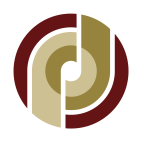 Biographical Sketch TemplateRemove Header Before UsePrincipal Investigator NameFlorida State University, Department of (Insert department)example@fsu.eduOffice addressProfessional PreparationUndergrad Institution	Location	Major		Degree & YearGraduate Institution		Location	Major		Degree & YearPostdoc Institution		Location	Area		Inclusive Dates (years)Appointments List appointments in reverse chronological order, with current appointment firstProducts List:Up to 5 products most closely related to the proposed projectUp to 5 other products whether or not related to the proposed productAcceptable products must be citable and accessible, including publications, data sets, software, patents, and copyrights. Unacceptable products include unpublished documents and invited lectures.Each product must include full citation information including names of all authors, date of publication, title, title of journal/book, volume, issue, pages, website and URL.If only publications are listed, the section may be titled “Publications” instead of productsSynergistic ActivitiesA list of up to five examples that demonstrate the broader impact of the individual’s professional and scholarly activities that focuses on the integration and transfer of knowledge as well as its creation. Examples could include, among others: innovations in teaching and training (e.g., development of curricular materials and pedagogical methods); contributions to the science of learning; development and/or refinement of research tools; computation methodologies, and algorithms for problem-solving; development of databases to support research and education; broadening the participation of groups underrepresented in STEM; and service to the scientific and engineering community outside of the individual’s immediate organization.Note: Collaborators and Conflicts of Interest are no longer listed on the biosketch, and are uploaded to FastLane as a separate “single copy document”